Propozycja zabawy matematycznej ( i nie tylko) dla grupy dzieci 6-letnich( naszych Żabek)1.Cel zabawy: ćwiczenia w odejmowaniu i dodawaniu w zakresie 10, układanie działań do podanych zadań, metoda: rozwiązywanie zadań tekstowych metodą symulacji2.Co będzie potrzebne?: -10 liczmanów ( to mogą być klocki, patyczki od lodów, guziki, fasolki, małe kamyki, można wcześniej poprosić dziecko, żeby samodzielnie narysowało i wycięło lub ulepiło z plasteliny 10 sylwet ptaków- podpowiedź niżej ;-)), kartka, ołówek lub długopis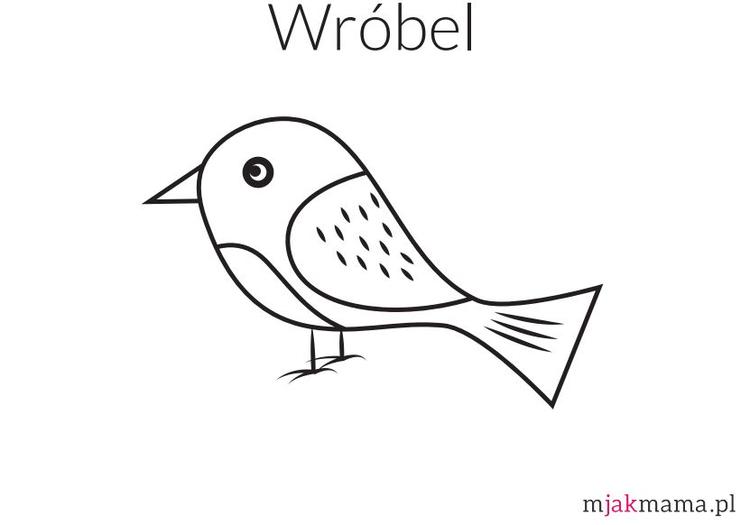 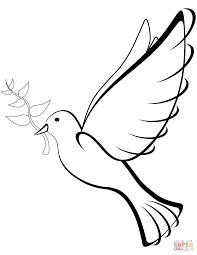 3.Jak to zrobić?Poproś dziecko, żeby usiadło wygodnie. Zapytaj, czy wie, jaką mamy porę roku, jaka inna pora roku się zbliża, jakie zmiany w przyrodzie zaobserwowało. Zachęć do wyrecytowania wiersza na ten temat ( nasze 6 latki świetnie znają wiersz pt. „ Przyszedł do nas marzec” oraz „ Co się z tą pogodą stało”). Porozmawiajcie o powrotach ptaków, gatunkach, które przebywają w Polsce cały rok .Zaproponuj dziecku wspólną zabawę w „ Liczenie ptaków”. Przygotujcie liczmany( wg uznania). Teraz mama albo tata będą zadawać matematyczne zagadki, a dziecko będzie starło się je rozwiązywać: ZADANIE 1 „ Na drzewie siedziało 7 wróbli ( dziecko układa przed sobą 7 liczmanów). Potem z pobliskiego paku przyleciało jeszcze 3 wróble ( dziecko dokłada 3 kolejne liczmany). Policz, ile wróbli siedzi razem na drzewie?Dziecko liczy liczmany, podaje ich liczbę i zapisuje na kartce działanie: 7+3= 10 (nasze 6-latki znają już znaki matematyczne -, +. =. >,< i cyfry od 0 do 10). Poproś dziecko, żeby odczytało zapis w „ języku matematycznym”ZADANIE 2” Na drzewie było 8 gołębi, nagle przejechał samochód wystraszył je i wszystkie odleciały. Ile gołębi pozostało na drzewie? ( działania dziecka jak wyżej)Podobnych zadań można wymyślać mnóstwo. Zamieńcie się rolami, dziecko lubi być „ panią”. 4.Po zabawie  matematycznej możecie wyjść na bezpieczny spacer w pobliżu domu i poobserwować ptaki, spróbujcie odgadnąć, jak się nazywają , nagrać telefonem ich głosy ( a wieczorem je odtworzyć i naśladować, to będą świetne ćwiczenia logopedyczne).Możecie też wykorzystać zasoby Internetu-„Ptaszki fruwają” – zabawa muzyczno-ruchowa do piosenki ( z You tube)- ptaszek, praca plastyczna z papieru-    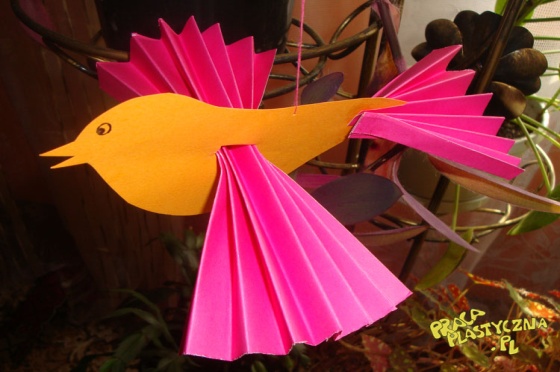 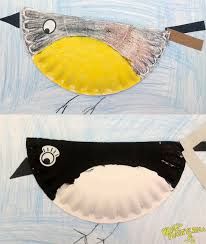 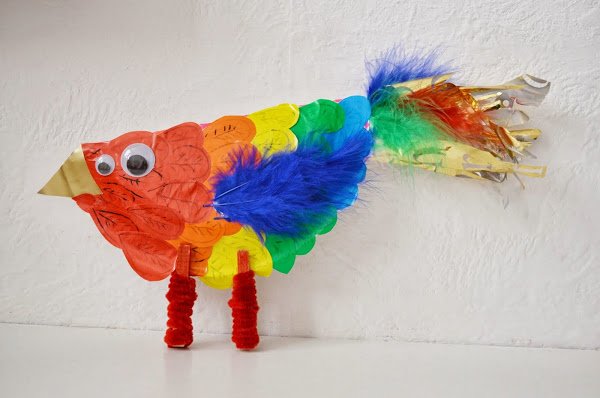 5.Ćwiczenia grafomotoryczne czyli przygotowujące do nauki pisania( bardzo ważny jest kierunek kreslenia!):https://www.kolorowe-obrazki.pl/szlaczki-nauka-kaligrafii-dla-dzieci/https://www.nauczycielskiezacisze.pl/…/wiosenne-plataninki-…6.Kolorowanki:http://www.supercoloring.com/pl/kolorowanki/wrobelhttp://www.kolorowanki.ugu.pl/category/kolorowanki-ptaki/7.  A kiedy już dzieci pójdą spać, zróbcie sobie drodzy Rodzice dobrej herbatki albo kakao czy mleko              z miodem i się zrelaksujcie:https://www.youtube.com/watch?v=jx0ZRGA-QCQhttps://pl.point.pet/popularne-piosenki-o-ptakach